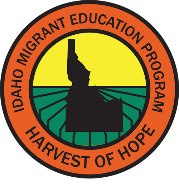 Teacher/Counselor/Administrator SolutionsMigrant Collaboration Solutions